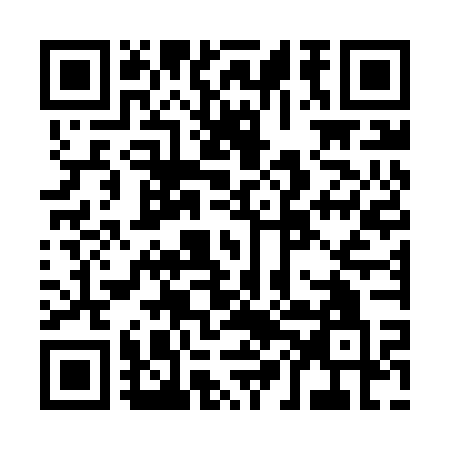 Ramadan times for Asenovets, BulgariaMon 11 Mar 2024 - Wed 10 Apr 2024High Latitude Method: Angle Based RulePrayer Calculation Method: Muslim World LeagueAsar Calculation Method: HanafiPrayer times provided by https://www.salahtimes.comDateDayFajrSuhurSunriseDhuhrAsrIftarMaghribIsha11Mon4:514:516:2712:184:226:106:107:4012Tue4:494:496:2512:184:236:116:117:4113Wed4:484:486:2412:184:246:126:127:4314Thu4:464:466:2212:174:256:146:147:4415Fri4:444:446:2012:174:266:156:157:4516Sat4:424:426:1812:174:276:166:167:4717Sun4:404:406:1612:164:286:176:177:4818Mon4:384:386:1512:164:296:196:197:5019Tue4:364:366:1312:164:306:206:207:5120Wed4:344:346:1112:164:316:216:217:5221Thu4:324:326:0912:154:326:226:227:5422Fri4:304:306:0712:154:326:236:237:5523Sat4:284:286:0612:154:336:256:257:5624Sun4:264:266:0412:144:346:266:267:5825Mon4:244:246:0212:144:356:276:277:5926Tue4:224:226:0012:144:366:286:288:0127Wed4:204:205:5812:144:376:306:308:0228Thu4:184:185:5612:134:386:316:318:0429Fri4:164:165:5512:134:396:326:328:0530Sat4:144:145:5312:134:406:336:338:0631Sun5:125:126:511:125:407:347:349:081Mon5:095:096:491:125:417:367:369:092Tue5:075:076:471:125:427:377:379:113Wed5:055:056:461:115:437:387:389:124Thu5:035:036:441:115:447:397:399:145Fri5:015:016:421:115:457:407:409:156Sat4:594:596:401:115:457:427:429:177Sun4:574:576:381:105:467:437:439:188Mon4:554:556:371:105:477:447:449:209Tue4:524:526:351:105:487:457:459:2210Wed4:504:506:331:095:497:467:469:23